Clase :		Nombre : 					Apellido :CO /  EE : El comercio justo en 6 pasos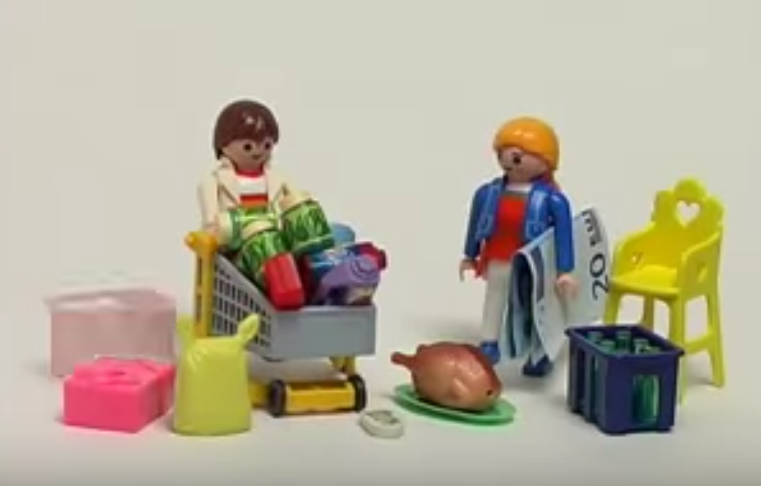 Escucha atentamente el vídeo y apunta los 6 pasos. Explica a quién se dirige este anuncio.___________________________________________________________¿Cómo se explica que un producto que viene del otro lado del planeta pueda ser tan barato?___________________________________________________________Si la tabla de chocolate cuesta 1€, ¿ cuánto ganan la industria, los intermediarios y el productor?___________________________________________________________Explica por qué la producción de ropa puede dañar el medioambiente?___________________________________________________________¿En qué año y en qué país nació el concepto de comercio justo?___________________________________________________________